Инвестиционное предложение (земельный участок) для строительства «Объект придорожного сервиса (пункт общественного питания)»»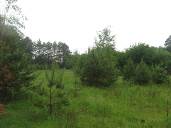 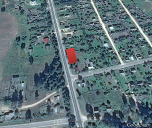 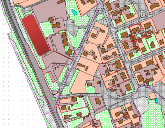 1. Общая информация 1. Общая информация 1. Общая информация 1. Общая информация 1. Общая информация 1. Общая информация 1. Общая информация Общая площадь (м2)Общая площадь (м2)Общая площадь (м2)до 2 тыс.до 2 тыс.до 2 тыс.до 2 тыс.МестоположениеОбластьОбластьГродненскаяГродненскаяГродненскаяГродненскаяМестоположениеРайонРайонДятловскийДятловскийДятловскийДятловскийМестоположениеГородГородг.п.Козловщинаг.п.Козловщинаг.п.Козловщинаг.п.КозловщинаМестоположениеАдресАдресул. 40 лет Октябряул. 40 лет Октябряул. 40 лет Октябряул. 40 лет ОктябряВозможные направления использованияВозможные направления использованияВозможные направления использованияСтроительство объекта придорожного сервиса (пункт общественного питания)Строительство объекта придорожного сервиса (пункт общественного питания)Строительство объекта придорожного сервиса (пункт общественного питания)Строительство объекта придорожного сервиса (пункт общественного питания)Способы предоставления участкаСпособы предоставления участкаСпособы предоставления участкаПо заявлению (без проведения аукциона)По заявлению (без проведения аукциона)По заявлению (без проведения аукциона)По заявлению (без проведения аукциона)Стоимость (кадастровая)  (за м2)Стоимость (кадастровая)  (за м2)Стоимость (кадастровая)  (за м2)3,03 долл.США3,03 долл.США3,03 долл.США3,03 долл.СШАОбременение участка/ строенияОбременение участка/ строенияОбременение участка/ строениянетнетнетнет2. Транспортное сообщение2. Транспортное сообщение2. Транспортное сообщение2. Транспортное сообщение2. Транспортное сообщение2. Транспортное сообщение2. Транспортное сообщениеРасстояние от объектаРасстояние от объектаНаименованиеНаименованиеАвтомагистральАвтомагистральАвтомагистраль90 км.90 км.М1 Минск-БрестМ1 Минск-БрестДороги республиканского значенияДороги республиканского значенияДороги республиканского значения0,10,1М11 Лида -Слоним-БытеньМ11 Лида -Слоним-БытеньАэропортАэропортАэропорт140 км.140 км.ГродноГродноЖелезная дорогаЖелезная дорогаЖелезная дорога25 км.25 км.линия Лида-Барановичи Барановичского отд. БелЖДлиния Лида-Барановичи Барановичского отд. БелЖДНаличие подъездных путейНаличие подъездных путейНаличие подъездных путейДаДаИноеИноеИное----3. Инфраструктура3. Инфраструктура3. Инфраструктура3. Инфраструктура3. Инфраструктура3. Инфраструктура3. ИнфраструктураРасстояние от объектаРасстояние от объектаОписание (мощность, объем и т.д.)Описание (мощность, объем и т.д.)ЭлектроснабжениеЭлектроснабжениеЭлектроснабжение0,2 км.0,2 км.В зависимости от точки подключенияВ зависимости от точки подключенияОтопление (тепловые сети)Отопление (тепловые сети)Отопление (тепловые сети)1,5 км1,5 кмВ зависимости от точки подключенияВ зависимости от точки подключенияВодоснабжениеВодоснабжениеВодоснабжение1 км1 кмВ зависимости от точки подключенияВ зависимости от точки подключенияКанализацияКанализацияКанализация1,5 км.1,5 км.В зависимости от точки подключенияВ зависимости от точки подключенияГазоснабжениеГазоснабжениеГазоснабжение0,5 км.0,5 км.Низкое давлениеНизкое давление4. Контактная информация4. Контактная информация4. Контактная информация4. Контактная информация4. Контактная информация4. Контактная информация4. Контактная информацияКонтактное лицо (должность)Контактное лицо (должность)Контактное лицо (должность)Контактное лицо (должность)Железовская Ольга Антоновна (заместитель председателя Дятловского райисполкома)Железовская Ольга Антоновна (заместитель председателя Дятловского райисполкома)Железовская Ольга Антоновна (заместитель председателя Дятловского райисполкома)ТелефонТелефонТелефонТелефон8-01563- 6-12-598-01563- 6-12-598-01563- 6-12-59ФаксФаксФаксФакс8-01563- 2-13-988-01563- 2-13-988-01563- 2-13-98Электронный адресЭлектронный адресЭлектронный адресЭлектронный адресisp@dyatlovo.gov.byisp@dyatlovo.gov.byisp@dyatlovo.gov.byплан участкаплан участкафото участка фото участка фото участка фото участка Карта (Google)